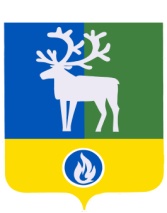 БЕЛОЯРСКИЙ РАЙОНХАНТЫ-МАНСИЙСКИЙ АВТОНОМНЫЙ ОКРУГ – ЮГРААДМИНИСТРАЦИЯ БЕЛОЯРСКОГО РАЙОНАКОМИТЕТ ПО ФИНАНСАМ И НАЛОГОВОЙ ПОЛИТИКЕ АДМИНИСТРАЦИИ БЕЛОЯРСКОГО РАЙОНАПРОЕКТРАСПОРЯЖЕНИЕот __ декабря 2019 года                                                                                                  № __ – рО внесении изменений в  Перечни главных администраторов доходов бюджетов поселений в границах Белоярского района на 2020 год и плановый период 2021 и 2022 годовВ соответствии с Бюджетным кодексом Российской Федерации                                           от 31 июля 1998 года № 145-ФЗ:Внести изменения в приложение 5 «Перечень главных администраторов доходов бюджета городского поселения Белоярский на 2020 год и плановый период 2021 и                   2022 годов», утвержденный решением Совета депутатов городского поселения Белоярский          от 29 ноября 2019 года № 32 «О бюджете городского поселения Белоярский на 2020 год и плановый период 2021 и 2022 годов», исключив из перечня кодов бюджетной классификации главного администратора доходов бюджета городского поселения Белоярский, администрации городского поселения Белоярский, следующие коды бюджетной классификации:2. Внести изменения в приложение 5 «Перечень главных администраторов доходов бюджета сельского поселения Сосновка на 2020 год и плановый период 2021 и 2022 годов», утвержденный решением Совета депутатов сельского поселения Сосновка                                     от 10 декабря 2019 года № 39 «О бюджете сельского поселения Сосновка на 2020 год и плановый период 2021 и 2022 годов», исключив из перечня кодов бюджетной классификации главного администратора доходов бюджета сельского поселения Сосновка, администрации сельского поселения Сосновка, следующие коды бюджетной классификации:3. Внести изменения в приложение 5 «Перечень главных администраторов доходов бюджета сельского поселения Сорум на 2020 год и плановый период 2021 и 2022 годов», утвержденный решением Совета депутатов сельского поселения Сорум  от 11 декабря             2019 года № 41 «О бюджете сельского поселения Сорум на 2020 год и плановый период 2021 и 2022 годов», исключив из перечня кодов бюджетной классификации главного администратора доходов бюджета сельского поселения Сорум, администрации сельского поселения Сорум, следующие коды бюджетной классификации:4. Внести изменения в приложение 5 «Перечень главных администраторов доходов бюджета сельского поселения Полноват на 2020 год и плановый период 2021 и 2022 годов», утвержденный решением Совета депутатов сельского поселения Полноват                                     от 11 декабря 2019 года № 39 «О бюджете сельского поселения Полноват на 2020 год и плановый период 2021 и 2022 годов», исключив из перечня кодов бюджетной классификации главного администратора доходов бюджета сельского поселения Полноват, администрации сельского поселения Полноват, следующие коды бюджетной классификации:5. Внести изменения в приложение 5 «Перечень главных администраторов доходов бюджета сельского поселения Лыхма на 2020 год и плановый период 2021 и 2022 годов», утвержденный решением Совета депутатов сельского поселения Лыхма от 11 декабря    2019 года № 41 «О бюджете сельского поселения Лыхма на 2020 год и плановый период 2021 и 2022 годов», исключив из перечня кодов бюджетной классификации главного администратора доходов бюджета сельского поселения Лыхма, администрации сельского поселения Лыхма, следующие коды бюджетной классификации:6. Внести изменения в приложение 5 «Перечень главных администраторов доходов бюджета сельского поселения Казым на 2020 год и плановый период 2021 и 2022 годов», утвержденный решением Совета депутатов сельского поселения Казым от 2 декабря          2019 года № 44 «О бюджете сельского поселения Казым на 2020 год и плановый период 2021 и 2022 годов», исключив из перечня кодов бюджетной классификации главного администратора доходов бюджета сельского поселения Казым, администрации сельского поселения Казым, следующие коды бюджетной классификации:7. Внести изменения в приложение 5 «Перечень главных администраторов доходов бюджета сельского поселения Верхнеказымский на 2020 год и плановый период 2021 и 2022 годов», утвержденный решением Совета депутатов сельского поселения Верхнеказымский от 11 декабря 2019 года № 41 «О бюджете сельского поселения Верхнеказымский на 2020 год и плановый период 2021 и 2022 годов», исключив из перечня кодов бюджетной классификации главного администратора доходов бюджета сельского поселения Верхнеказымский, администрации сельского поселения Верхнеказымский, следующие коды бюджетной классификации:8. Контроль за выполнением распоряжения возложить на заместителя председателя Комитета по финансам и налоговой политике администрации Белоярского района по доходам Азанову Татьяну Михайловну. 9. Настоящее распоряжение вступает в силу с момента подписания.Заместитель главы Белоярского района,председатель Комитета по финансам и налоговой политике администрации Белоярского района 			    						     И.Ю. ГиссКод бюджетной классификацииКод бюджетной классификацииНаименование 6501 08 04020 01 1000 110Государственная пошлина за совершение нотариальных действий должностными лицами органов местного самоуправления, уполномоченными в соответствии с законодательными актами Российской Федерации на совершение нотариальных действий6501 08 04020 01 2000 110Государственная пошлина за совершение нотариальных действий должностными лицами органов местного самоуправления, уполномоченными в соответствии с законодательными актами Российской Федерации на совершение нотариальных действий6501 08 04020 01 3000 110Государственная пошлина за совершение нотариальных действий должностными лицами органов местного самоуправления, уполномоченными в соответствии с законодательными актами Российской Федерации на совершение нотариальных действий6501 08 04020 01 4000 110Государственная пошлина за совершение нотариальных действий должностными лицами органов местного самоуправления, уполномоченными в соответствии с законодательными актами Российской Федерации на совершение нотариальных действий6501 11 05035 13 0000 120Доходы от сдачи в аренду имущества, находящегося в оперативном управлении органов управления городских поселений и созданных ими учреждений (за исключением имущества муниципальных бюджетных и автономных учреждений)6501 11 08050 13 0000 120Средства, получаемые от передачи имущества, находящегося в собственности городских поселений (за исключением имущества муниципальных бюджетных и автономных учреждений, а также имущества муниципальных унитарных предприятий, в том числе казенных), в залог, в доверительное управление6501 11 09035 13 0000 120Доходы от эксплуатации и использования имущества автомобильных дорог, находящихся в собственности городских поселений6501 11 09045 13 0000 120Прочие поступления от использования имущества, находящегося в собственности городских поселений (за исключением имущества муниципальных бюджетных и автономных учреждений, а также имущества муниципальных унитарных предприятий, в том числе казенных)6501 13 02065 13 0000 130Доходы, поступающие в порядке возмещения расходов, понесенных в связи с эксплуатацией имущества городских поселений6501 14 01050 13 0000 410Доходы от продажи квартир, находящихся в собственности городских поселений6501 14 02052 13 0000 410Доходы от реализации имущества, находящегося в оперативном управлении учреждений, находящихся в ведении органов управления городских поселений (за исключением имущества муниципальных бюджетных и автономных учреждений), в части реализации основных средств по указанному имуществу6501 14 02053 13 0000 410Доходы от реализации иного имущества, находящегося в собственности городских поселений (за исключением имущества муниципальных бюджетных и автономных учреждений, а также имущества муниципальных унитарных предприятий, в том числе казенных), в части реализации основных средств по указанному имуществу6501 14 02052 13 0000 440Доходы от реализации имущества, находящегося в оперативном управлении учреждений, находящихся в ведении органов управления городских поселений (за исключением имущества муниципальных бюджетных и автономных учреждений), в части реализации материальных запасов по указанному имуществу6501 14 02053 13 0000 440Доходы от реализации иного имущества, находящегося в собственности городских поселений (за исключением имущества муниципальных бюджетных и автономных учреждений, а также имущества муниципальных унитарных предприятий, в том числе казенных), в части реализации материальных запасов по указанному имуществу6501 14 03050 13 0000 410Средства от распоряжения и реализации выморочного и иного имущества, обращенного в доходы городских поселений (в части реализации основных средств по указанному имуществу)6501 14 03050 13 0000 440Средства от распоряжения и реализации выморочного и иного имущества, обращенного в доходы городских поселений (в части реализации материальных запасов по указанному имуществу)6501 14 04050 13 0000 420Доходы от продажи нематериальных активов, находящихся в собственности городских поселений6501 16 10030 13 0000 140Платежи по искам о возмещении ущерба, а также платежи, уплачиваемые при добровольном возмещении ущерба, причиненного муниципальному имуществу городского поселения (за исключением имущества, закрепленного за муниципальными бюджетными (автономными) учреждениями, унитарными предприятиями)6501 16 10031 13 0000 140Возмещение ущерба при возникновении страховых случаев, когда выгодоприобретателями выступают получатели средств бюджета городского поселения6501 16 10062 13 0000 140Платежи в целях возмещения убытков, причиненных уклонением от заключения с муниципальным органом городского поселения (муниципальным казенным учреждением) муниципального контракта, финансируемого за счет средств муниципального дорожного фонда6501 16 10081 13 0000 140Платежи в целях возмещения ущерба при расторжении муниципального контракта, заключенного с муниципальным органом городского поселения (муниципальным казенным учреждением), в связи с односторонним отказом исполнителя (подрядчика) от его исполнения (за исключением муниципального контракта, финансируемого за счет средств муниципального дорожного фонда)6501 17 14030 13 0000 150Средства самообложения граждан, зачисляемые в бюджеты городских поселений6501 18 01520 13 0000 150Перечисления из бюджетов городских поселений по решениям о взыскании средств, предоставленных из иных бюджетов бюджетной системы Российской Федерации6501 18 02500 13 0000 150Поступления в бюджеты городских поселений (перечисления из бюджетов городских поселений) по урегулированию расчетов между бюджетами бюджетной системы Российской Федерации по распределенным доходам6502 01 05010 13 0000 150Предоставление нерезидентами грантов для получателей средств бюджетов городских поселений6502 01 05020 13 0000 150Поступления от денежных пожертвований, предоставляемых нерезидентами получателям средств бюджетов городских поселений6502 01 05099 13 0000 150Прочие безвозмездные поступления от нерезидентов в бюджеты городских поселений6502 02 15001 13 0000 150Дотации бюджетам городских поселений на выравнивание бюджетной обеспеченности6502 02 15009 13 0000 150Дотации бюджетам городских поселений на частичную компенсацию дополнительных расходов на повышение оплаты труда работников бюджетной сферы и иные цели6502 02 25086 13 0000 150Субсидии бюджетам городских поселений на реализацию мероприятий, предусмотренных региональной программой переселения, включенной в Государственную программу по оказанию содействия добровольному переселению в Российскую Федерацию соотечественников, проживающих за рубежом6502 02 30022 13 0000 150Субвенции бюджетам городских поселений на предоставление гражданам субсидий на оплату жилого помещения и коммунальных услуг6502 02 35118 13 0000 150Субвенции бюджетам городских поселений на осуществление первичного воинского учета на территориях, где отсутствуют военные комиссариаты6502 02 35250 13 0000 150Субвенции бюджетам городских поселений на оплату жилищно-коммунальных услуг отдельным категориям граждан6502 02 35930 13 0000 150Субвенции бюджетам городских поселений на государственную регистрацию актов гражданского состояния6502 02 90072 13 0000 150Прочие безвозмездные поступления в бюджеты городских поселений от бюджета Фонда социального страхования Российской Федерации6502 03 05010 13 0000 150Предоставление государственными (муниципальными) организациями грантов для получателей средств бюджетов городских поселений6502 03 05099 13 0000 150Прочие безвозмездные поступления от государственных (муниципальных) организаций в бюджеты городских поселений6502 04 05010 13 0000 150Предоставление негосударственными организациями грантов для получателей средств бюджетов городских поселений6502 04 05020 13 0000 150Поступления от денежных пожертвований, предоставляемых негосударственными организациями получателям средств бюджетов городских поселений6502 04 05099 13 0000 150Прочие безвозмездные поступления от негосударственных организаций в бюджеты городских поселений6502 07 05010 13 0000 150Безвозмездные поступления от физических и юридических лиц на финансовое обеспечение дорожной деятельности, в том числе добровольных пожертвований, в отношении автомобильных дорог общего пользования местного значения городских поселений6502 07 05020 13 0000 150Поступления от денежных пожертвований, предоставляемых физическими лицами получателям средств бюджетов городских поселений6502 18 60010 13 0000 150Доходы бюджетов городских поселений от возврата остатков субсидий, субвенций и иных межбюджетных трансфертов, имеющих целевое назначение, прошлых лет из бюджетов муниципальных районов6502 18 60020 13 0000 150Доходы бюджетов городских поселений от возврата остатков субсидий, субвенций и иных межбюджетных трансфертов, имеющих целевое назначение, прошлых лет из бюджетов государственных внебюджетных фондов6502 18 05010 13 0000 150Доходы бюджетов городских поселений от возврата бюджетными учреждениями остатков субсидий прошлых лет6502 18 05020 13 0000 150Доходы бюджетов городских поселений от возврата автономными учреждениями остатков субсидий прошлых летКод бюджетной классификацииКод бюджетной классификацииНаименование 6501 16 09040 10 0000 140Денежные средства, изымаемые в собственность сельского поселения в соответствии с решениями судов (за исключением обвинительных приговоров судов)6501 16 10030 10 0000 140Платежи по искам о возмещении ущерба, а также платежи, уплачиваемые при добровольном возмещении ущерба, причиненного муниципальному имуществу сельского поселения (за исключением имущества, закрепленного за муниципальными бюджетными (автономными) учреждениями, унитарными предприятиями)Код бюджетной классификацииКод бюджетной классификацииНаименование 6501 16 09040 10 0000 140Денежные средства, изымаемые в собственность сельского поселения в соответствии с решениями судов (за исключением обвинительных приговоров судов)6501 16 10030 10 0000 140Платежи по искам о возмещении ущерба, а также платежи, уплачиваемые при добровольном возмещении ущерба, причиненного муниципальному имуществу сельского поселения (за исключением имущества, закрепленного за муниципальными бюджетными (автономными) учреждениями, унитарными предприятиями)Код бюджетной классификацииКод бюджетной классификацииНаименование 6501 16 09040 10 0000 140Денежные средства, изымаемые в собственность сельского поселения в соответствии с решениями судов (за исключением обвинительных приговоров судов)6501 16 10030 10 0000 140Платежи по искам о возмещении ущерба, а также платежи, уплачиваемые при добровольном возмещении ущерба, причиненного муниципальному имуществу сельского поселения (за исключением имущества, закрепленного за муниципальными бюджетными (автономными) учреждениями, унитарными предприятиями)Код бюджетной классификацииКод бюджетной классификацииНаименование 6501 16 09040 10 0000 140Денежные средства, изымаемые в собственность сельского поселения в соответствии с решениями судов (за исключением обвинительных приговоров судов)6501 16 10030 10 0000 140Платежи по искам о возмещении ущерба, а также платежи, уплачиваемые при добровольном возмещении ущерба, причиненного муниципальному имуществу сельского поселения (за исключением имущества, закрепленного за муниципальными бюджетными (автономными) учреждениями, унитарными предприятиями)Код бюджетной классификацииКод бюджетной классификацииНаименование 6501 16 09040 10 0000 140Денежные средства, изымаемые в собственность сельского поселения в соответствии с решениями судов (за исключением обвинительных приговоров судов)6501 16 10030 10 0000 140Платежи по искам о возмещении ущерба, а также платежи, уплачиваемые при добровольном возмещении ущерба, причиненного муниципальному имуществу сельского поселения (за исключением имущества, закрепленного за муниципальными бюджетными (автономными) учреждениями, унитарными предприятиями)Код бюджетной классификацииКод бюджетной классификацииНаименование 6501 16 09040 10 0000 140Денежные средства, изымаемые в собственность сельского поселения в соответствии с решениями судов (за исключением обвинительных приговоров судов)6501 16 10030 10 0000 140Платежи по искам о возмещении ущерба, а также платежи, уплачиваемые при добровольном возмещении ущерба, причиненного муниципальному имуществу сельского поселения (за исключением имущества, закрепленного за муниципальными бюджетными (автономными) учреждениями, унитарными предприятиями)